            Tu parles, Charles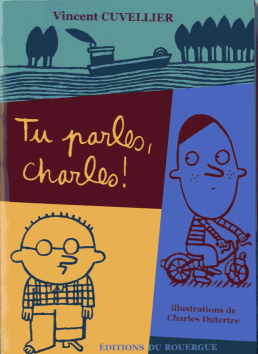 De Vincent .Cuvellier – SedQue sait-on sur Charles?Nez en trompette.Grandes oreilles décollées.Dos voûté.Que lui est-il arrivé en début d’année?Il a failli se noyer dans la piscine.Il s’est perdu dans le musée.Il n’est pas monté dans le car.Quelle est la réponse de Charles quand les élèves de la classe lui demandent quelque chose ? “oui, mais tu me le rends...”.“peut être, sit u es mon copain/ ma copine”.“Oui sit u me donnes quelque chosen retour”.Qui est Josette?Sa meilleure amie.La directrice de l’école.Sa maîtresse.Quel surnom a donné Benjamin à Josette ?rosettechaussetteclochette            Tu parles, CharlesDe Vincent .Cuvellier – SedQue sait-on sur Charles?Nez en trompette.Grandes oreilles décollées.Dos voûté.Que lui est-il arrivé en début d’année?Il a failli se noyer dans la piscine.Il s’est perdu dans le musée.Il n’est pas monté dans le car.Quelle est la réponse de Charles quand les élèves de la classe lui demandent quelque chose ? “oui, mais tu me le rends...”.“peut être, sit u es mon copain/ ma copine”.“Oui sit u me donnes quelque chosen retour”.Qui est Josette?Sa meilleure amie.La directrice de l’école.Sa maîtresse.Quel surnom a donné Benjamin à Josette ?rosettechaussetteclochette